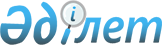 "Орман, балық және аңшылық шаруашылығы саласындағы азаматтық қызметшілерге, мемлекеттік бюджет қаражаты есебінен ұсталатын ұйымдардың қызметкерлеріне, қазыналық кәсіпорындардың қызметкерлеріне еңбек жағдайлары үшін қосымша ақылар мен үстемеақылар белгілеу қағидаларын бекіту туралы" Қазақстан Республикасы Экология, геология және табиғи ресурстар министрі міндетін атқарушының 2022 жылғы 24 ақпандағы № 58 бұйрығына толықтыру енгізу туралыҚазақстан Республикасы Экология және табиғи ресурстар министрінің 2023 жылғы 11 тамыздағы № 237 бұйрығы. Қазақстан Республикасының Әділет министрлігінде 2023 жылғы 17 тамызда № 33292 болып тіркелді
      БҰЙЫРАМЫН:
      1. "Орман, балық және аңшылық шаруашылығы саласындағы азаматтық қызметшілерге, мемлекеттік бюджет қаражаты есебінен ұсталатын ұйымдардың қызметкерлеріне, қазыналық кәсіпорындардың қызметкерлеріне еңбек жағдайлары үшін қосымша ақылар мен үстемеақылар белгілеу қағидаларын бекіту туралы" Қазақстан Республикасы Экология, геология және табиғи ресурстар министрі міндетін атқарушының 2022 жылғы 24 ақпандағы № 58 бұйрығына (Нормативтік құқықтық актілерді мемлекеттік тіркеу тізілімінде № 26934 болып тіркелген) мынадай толықтыру енгізілсін:
      Қағидалардың 5-тармағы мынадай мазмұндағы 3) тармақшамен толықтырылсын: 
      "3) Қазақстан Республикасы Мемлекеттік орман күзеті қызметтерінің, табиғат қорғау мекемелерінің мемлекеттік инспекторларының және жануарлар дүниесін қорғау, ормандарды қорғау, қорғау, өсімін молайту және орман пайдалану жөніндегі мамандандырылған ұйымдардың инспекторларының, балық шаруашылығы су айдындары және (немесе учаскелерін балықтандыру бойынша өсім молайту кешенінің мемлекеттік кәсіпорындарының қызметкерлеріне денсаулыққа және өмірге зиян келтіру қаупімен байланысты жұмыс үшін лауазымдық ақыдан 100 % мөлшерде жүзеге асырылады.".
      2. Қазақстан Республикасы Экология және табиғи ресурстар министрлігінің Орман шаруашылығы және жануарлар дүниесі комитеті заңнамада белгіленген тәртіппен:
      1) осы бұйрықтың Қазақстан Республикасы Әділет министрлігінде мемлекеттік тіркелуін;
      2) осы бұйрықтың Қазақстан Республикасы Экология және табиғи ресурстар министрлігінің интернет-ресурсында орналастырылуын;
      3) осы бұйрық мемлекеттік тіркелгеннен кейін он жұмыс күні ішінде Қазақстан Республикасы Экология және табиғи ресурстар министрлігінің Заң қызметі департаментіне осы тармақтың 1) және 2) тармақшаларында көзделген іс-шаралардың орындалуы туралы мәліметтердің ұсынылуын қамтамасыз етсін.
      3. Осы бұйрықтың орындалуын бақылау жетекшілік ететін Қазақстан Республикасының Экология және табиғи ресурстар вице-министріне жүктелсін.
      4. Осы бұйрық алғашқы ресми жарияланған күнінен кейін күнтізбелік он күн өткен соң қолданысқа енгізіледі.
      "КЕЛІСІЛДІ"
      Қазақстан Республикасы
      Ұлттық экономика министрлігі
      "КЕЛІСІЛДІ"
      Қазақстан Республикасы
      Қаржы министрлігі
      "КЕЛІСІЛДІ"
      Қазақстан Республикасы
      Еңбек және халықты әлеуметтік
      қорғау министрлігі
					© 2012. Қазақстан Республикасы Әділет министрлігінің «Қазақстан Республикасының Заңнама және құқықтық ақпарат институты» ШЖҚ РМК
				
      Қазақстан РеспубликасыЭкология және табиғи ресурстар министрі

З. Сулейменова
